TREILERU VIETAS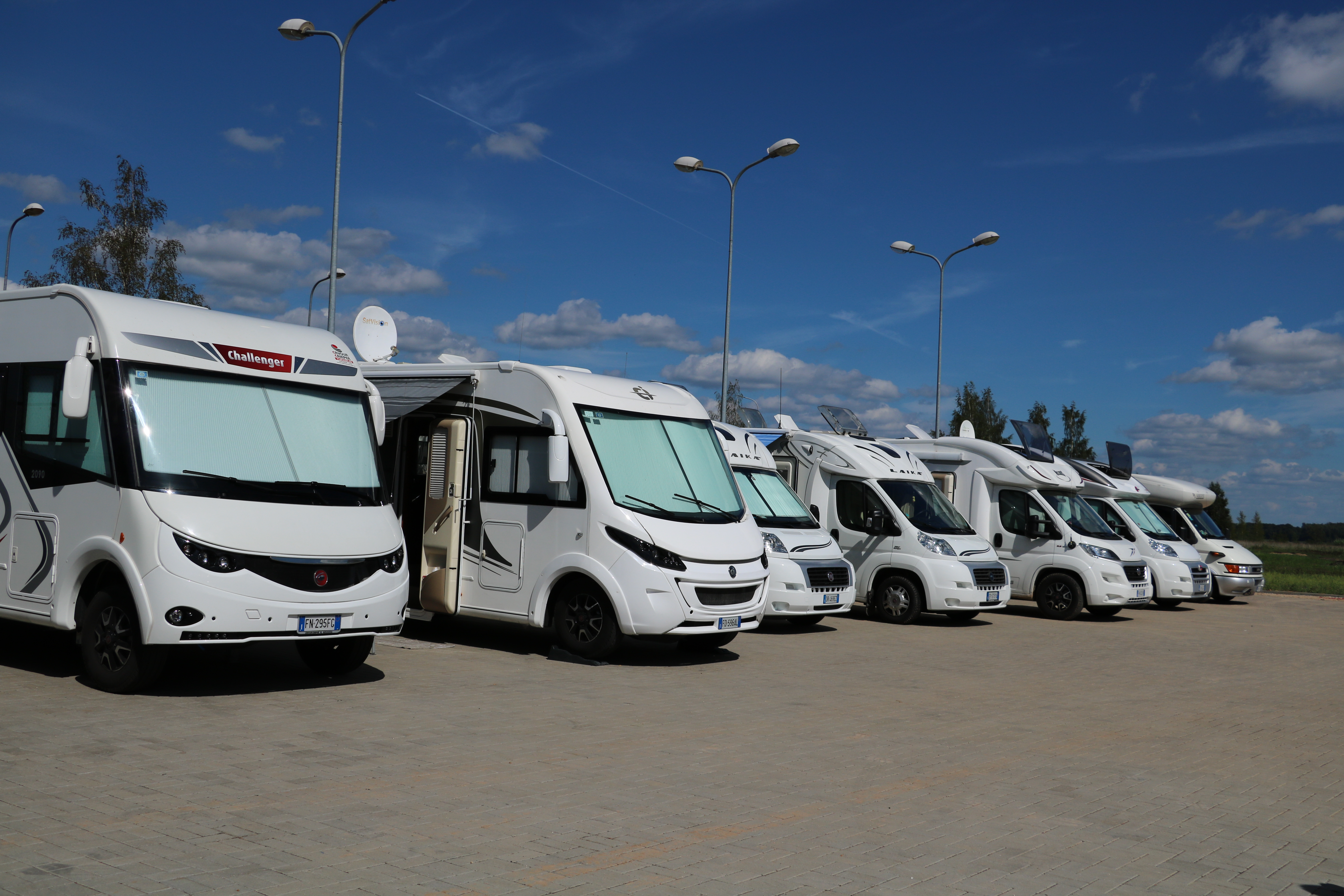 Cena:Kemperis/karavāna + 2 personas – 20 Eur.Katra papildus persona – 5 Eur(Cenā iek.: kemperu novietošana ar elektrības pieslēgumu, kemperu WC iztukšošanas vieta, duša un WC administracijas ēkā, WiFi)HOMECARS AND CARAVAN SITEPrice:Camper/caravan +2 person – 20Eur.Each additional person – 5 Eur(Price inc.: electrical connection, a place for emptying waste, water, WC and shower, WiFi ).СТОЯНКА ДЛЯ ТРЕЙЛЕРОВЦенa:Кемпер/караван + 2 человекa – 20EurКаждый дополнительный человек – 5Eur(В цену вкл.: стоянка с подключением к электричеству, место для слива канализации, туалет, душ, WiFi)